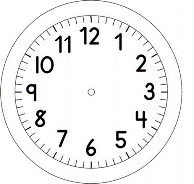 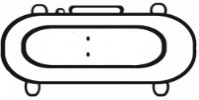 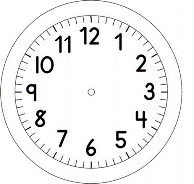 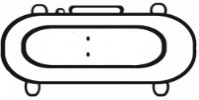 MATEMÁTICA1. NA LANCHONETE HÁ 20 CLIENTES E 4 MESAS COM 4 CADEIRAS CADA UMA. PARA DESCOBRIR SE TODOS OS CLIENTES SENTARIAM ÀS MESAS, PEDRO CONTOU DE 4 EM 4 COMO MOSTRA NO DESENHO ABAIXO: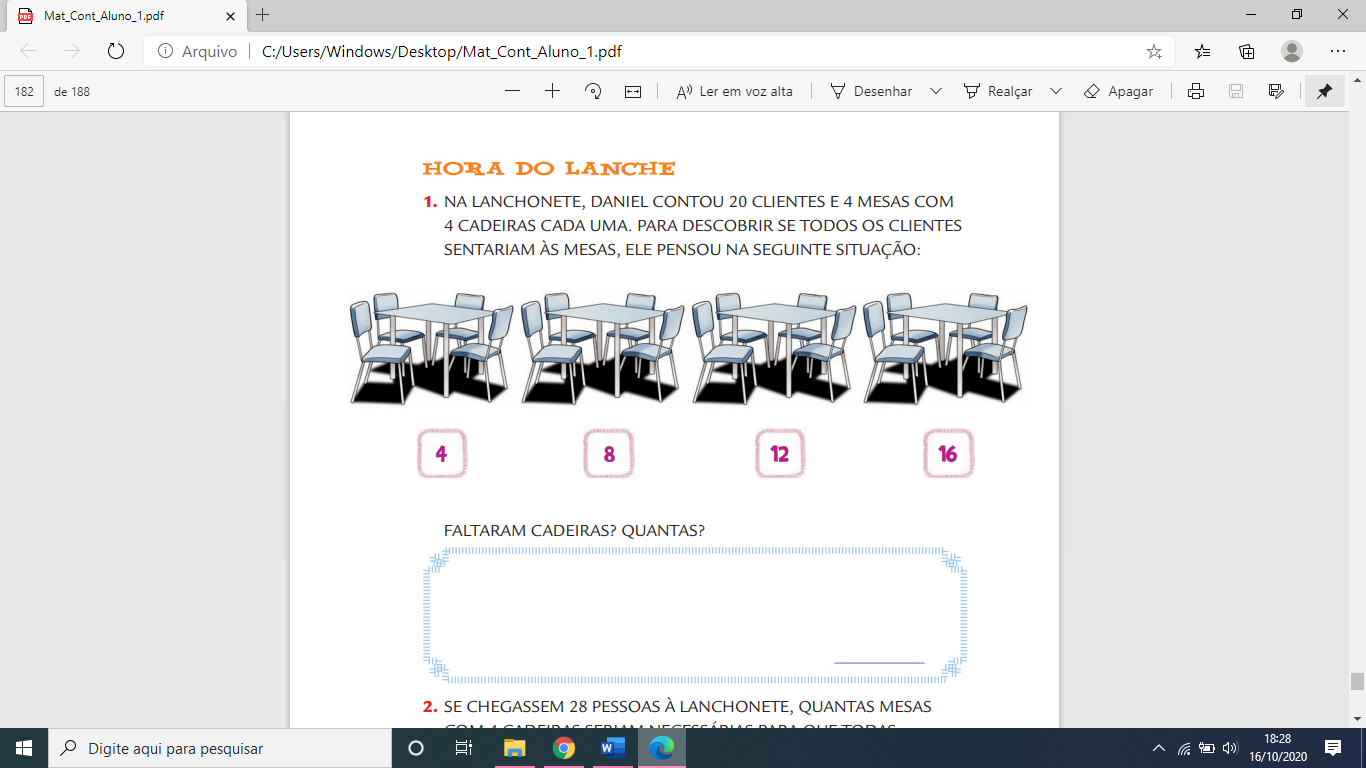 RESPONDA:a) HÁ QUANTOS CLIENTES?b) HÁ QUANTAS MESAS NA LANCHONETE?c) HÁ QUANTAS CADEIRAS AO TODO?d) FALTARAM CADEIRAS? QUANTAS?____________________________________________________________________2. SE CHEGAREM 28 PESSOAS À LANCHONETE, QUANTAS MESAS COM 4 CADEIRAS SERIAM NECESSÁRIAS PARA QUE TODAS SENTASSEM?REGISTRE SEU PENSAMENTO3. NA PISCINA HÁ 15 CRIANÇAS. SE CHEGAREM OUTRAS 15, QUANTAS CRIANÇAS FICARÃO NA PISCINA?REGISTRE SEU PENSAMENTO